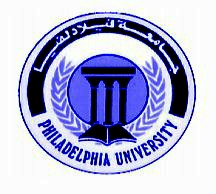 جامعة فيلادلفياكلية الحقوقالفصل الدراسي الأول/ السنة الدراسية 2018/2019الرؤية: ان تتميز كلية الحقوق محليا واقليميا بتطبيق اعلى معايير الجودة في التعليم القانوني والبحث العلمي وخدمة المجتمع.الرسالة: تزويد المجتمع بالخريجين المزودين بالمعارف والمهارات القانونية المتنوعة والتدريب المتميز والقيم الفكرية الرفيعة لمواجهة كافة التحديات والمساهمة في تقديم المعرفة والمساعدة القانونية وتحفيز البحث العلمي القانوني والاسهام في خدمة المجتمع.القيم: سيادة القانون : تطبيق القانون وتقديمه على اية اعتبارات اخرى.العدالة والمساواة: التعامل بالإنصاف مع الجميع واحترام قيمة الفرد وكرامته وحريته المشروعة.الشفافية والنزاهة : الالتزام التام بالقوانين وآداب واخلاقيات المهن القانونية ومهنة التدريس الانتماء والولاء: الشعور بالمسؤولية تجاه الكلية والجامعة والمجتمع والوفاء لها.الإبداع والمهنية : باستيعاب جميع الأفكار في مجالات التعليم والتعلم والبحث العلمي واداء المهام بأعلى درجة من المهنية والمهارة.وصف المادة (حسب دليل الجامعة):تتناول هذه المادة دراسة الحماية الجزائية للمعاملات والتعاقدات الإلكترونية وحماية المواقع الإلكترونية والبيانات الشخصية وكذلك حماية الأموال والتجارة الإلكترونية وجرائم غسيل الأموال باستخدام الوسائل الإلكترونية وجرائم الاعتداء على البرامج الحاسوبية والملكية الفكرية والحماية لشبكات الاتصال والاعتداء على العلامات التجارية.أهداف المادة:تزويد الطلبة بالمعرفة الأساسية و المتقدمة  في القانون الجنائي بالدخول على أنواع الجرائم الواقعة على الأشخاص والاموال عبر ما يسمى بالجرائم المعلوماتية.تطوير مهارات الطلبة الذهنية والعملية وتطوير قدرتهم على التعلم وعلى تطبيق المعرفة القانونية التقليدية على المعرفة القانونية المعلوماتية المتطورة والخروج يضيع وحلول لمستجدات العصر والثورة المعلوماتية. تطوير قدرة الطلبة على الاستفادة من التقنية الحديثة للتعرف على أنماط الجرائم المعلوماتية. وتهدف هذه المادة الى التعريف بالجريمة المعلوماتية وسماتها وخصائصها ودواعي الحماية الجنائية للمعلوماتية وذلك من خلال دراسة الجرائم المعلوماتية الواقعة على النظام المعلوماتي نفسه وتلك الواقعة بواسطة النظام المعلوماتي وأهم جرائم الاعتداء على الاموال وجريمة اتلاف نظم المعلوماتية عبر الانترنت مع الاطلاع على الآراء الفقهية والاتجاهات القضائية.مصادر التعليم* الكتاب المقرر (العنوان، المؤلفون، الناشر، سنة النشر)المواد المساندة  (أشرطة فيديو، الأشرطة الصوتية ....الخ) يكلف الطالب بالرجوع الى موقع قسطاس القانوني لاستخراج ما يتعلق بالمادة من نصوص القانونين و اجتهادات قضائية وما الى ذلك.دليل الطالب (حيث ينطبق)يستعين الطالب بدليل كتابة البحث القانوني الصادر عن كلية الحقوق عند اجراء بحوثهدليل المختبر (حيث ينطبق)يستطيع الطالب استخدام القاعة المتعددة الاغراض والتي تحتوي على اجهزة حاسوب وذلك لغايات استخدمها في البحث القانوني واستخدام قواعد البيانات المختلفة المتوفرة من داخل الحرم الجامعي كموقع قسطاسالمراجع المساندة (كتب دراسية، ومجلات علمية ومواقع الكترونية وغيرها)الكتبالمجلات العلمية	المواقع الالكترونيةطرق التدريس(محاضرات، مجموعات نقاش، مجموعات تدريس، حل مسائل، مناظرات، وغيرها)محاضرات، مجموعات نقاش، مجموعات تدريس، حل مسائل، مناظرات، وغيرهانتاجات التعلّم:المعرفة العلمية والفهمأ1 / بيان مفهوم القانون وما يتصل به من مسائل تتعلق بتعريفه وأنواعه ومصادره ونطاق تطبيقه وإظهار معرفة بفروع القانون الأردني وتقسيماته الأساسية ودلالاتها .أ2 / تعريف الحق وأقسامه ومصادره وكيفية إثباته .المهارات العقلية القدرة على التفكير والتحليلب3 / تحليل وتفسير النصوص التشريعية بشكلها العام .ب5 / بناء الجدل القانوني والتعامل الأمثل مع الفرضيات القانونية المختلفة .مهارات التواصل (الشخصية والأكاديمية)ج2 / استخدام مصادر المعرفة القانونية المختلفة واستخدام مهارات التقنية الحديثة وتكنولوجيا المعلومات والمكتبة الورقية والإلكترونية .المهارات المكتسبة من الممارسة العملية د4 / الإلمام بالتشريعات والأحكام القضائية والاجتهادات الفقهية.المهارات النفس حركية (حيث ينطبق)ان هذه المادة تجمع ما بين الناحية النظرية و الناحية العملية ، فمن خلالها يستطيع الطالب اكتساب مهارات الالقاء و النقاش بلغة قانونية، كم ويكلف الطالب بإدارة حلقات نقاش داخل المحاضرة في موضوع قانونية متخصص.أدوات تقييم الطلبة:الامتحانات (الامتحان الأول والامتحان الثاني والامتحان النهائي).يخضع الطالب الى ثلاث امتحانات تقييمية في المادة بحيث يتم  الاعلان عن مواعيدها من قبل عمادة الكلية والتنسيق مع عامدة القبول و التسجيل ، بحيث يرصد للطالب علامة (صفر) في حال تخلفه عن تقديم اي منها ما لم يتقدم بعذر تقبله عمادة الكلية. اختبارات قصيرةعلى الطالب ان يتوقع اجراء امتحان قصير (واحد او أكثر) خلال الفصل الدراسي بحيث ترصد له جزء من العلامة الكلية للمادة.تقارير قصيرة و/ أو عروض و/ أو مشاريع بحثية قصيريطلب من الطالب مراجعة مكتبة الجامعة بغية استعارة مراجع قانونية بغية اعداد تقرير قصير في احد المواضيع التي يحددها مدرس المادة بالتنسيق مع الطالب.واجبات دراسيةيكلف الطالب بالقيام باستخراج قرارات صادرة عن محكمة التمييز والتعليق عليها ومقارنة بعض القرارات مع بعضها البعض.التوثيق والأمانة الأكاديمية:أسلوب التوثيق مع أمثلة توضيحيةعلى الطالب عند إجراء أي بحث أو تقري يطلب منه توثيق المادة العلمية كالآتي:الكتب: (اسم المؤلف، عنوان الكتاب، دار النشر، المكان، الزمان، قم الصفحة).القوانين(رقم المادة، عنوان القانون مع الرقم والسنة، تاريخ النشر في الجريدة الرسمية).المواقع الإلكترونية ( عنوان الموضوع، الرابط الالكتروني، تاريخ الزيارة). حقوق التأليف والملكيةيحظر على الطالب تحت طائلة المسؤولية سرقة و/أو نسبة أي عمل للآخرين نفسة. ويكون الطالب في هذه الحالة عرضه لتطبيق أحكام تعليمات تأديب الطلبة في جامعة فيلادلفيا رقم (26) لسنة 2007.تجنب الانتحاليجب على جميع الطلبة تجنب الانتحال في عملية كتابة الابحاث والواجبات القانونية التي يكلف بها، وعليه اتباع اساليب التوثيق المعتمدة والا فانه يعرض نفسه الى المسائلة القانونية .توزيع مواضيع المادة على أسابيع الفصل الدراسيالوقت المتوقع لدراسة المادة       معدل ما يحتاج إليه الطالب من الدراسة والاعداد للمادة يساوي ساعتين لكل محاضرة من فئة الخمسين دقيقة .                 سياسة الدوام (المواظبه)لا يسمح للطالب بالتغيب أكثر من (15%) من مجموع الساعات المقررة للمادة. وإذا غاب الطالب أكثر من (15%) من مجموع الساعات المقررة للمادة دون عذر مرضي أو قهري يقبله عميد الكلية، يحرم من التقدم للامتحان النهائي وتعتبر نتيجته في تلك المادة(صفراً)، أما إذا كان الغياب بسبب المرض او لعذر قهري يقبله عميد الكلية التي تطرح المادة ، يعتبر منسحباً من تلك المادة وتطبق علية أحكام الانسحاب. المراجـعالكتبالمجلات العلميةالمواقع الالكترونيالخطة التدريسية لمادة دراسيةعنوان المــادة: جرائم تكنولوجيا المعلوماترقم المــادة: 0420425مستوى المادة: السنة الثانيةالمتطلب السابق و/ أو المرافق: قانون العقوبات / القسم العاموقت المحاضرة : 1:10-2:00حثمعدد الساعات المعتمدة:3 ساعات وقت المحاضرة : 1:10-2:00حثمعدد ساعات التدريس الفعلية: 3 ساعات مكان المحاضرة: كلية الحقوق- قاعة 301معلومات خاصة بمدرس المــادةالاسمالرتبة الأكاديميةرقم المكتب ومكانهالساعات المكتبيةالبريد الإلكترونيد. مؤيد الخوالدةاستاذ مساعد3089- 10 حثم12.10-  1 حثم8.30 -9.30 نرalkaoldahmoayd@yahoo.comاسم الكتاباسم المؤلفاسم الناشرسنة النشرجرائم تقنية نظم المعلومات الالكترونيةد.جلال الزعبي و د. اسامة المناعسةدار الثقافة2017جرائم الحاسوب والانترنت/ الجرائم المعلوماتيةد. محمد أمين الشوابكةدار الثقافة 2011.الجرائم المعلوماتيةنهلا عبدالقادر المومنيدار الثقافة/ الطبعة الأولى/ 2008.     مجلة نقابة المحامين الأردنيين     مجلة القانون الأردنية     المجلة القضائية الأردنية    مجلة الحقوق الكويتية E law Murdoch University Electric Journal of Lawwww.murdoch.edu.au/elaw Electronic Journal of Comparative Lawwww.law.kub.nl/ejcl Washington University Law Quarterlywww.Is.wustl.edu/WULO/wulqboard.gtml The Internet Law Librarywww.lawresearch.com توزيع العلاماتتوزيع العلاماتأدوات التقييمالعلامةالامتحان الأول20الامتحان الثاني20الامتحان النهائي40  التقارير/ المشاريع البحثية/ الاختبارات القصيرة/الواجبات الدراسية/ المشاريع20المجموع100الواجبات الدراسية والتقارير وأوقات تسليمهاالمواضيع الأساسية والمساندة التي ستغطىالأسبوعما هي الجريمة الالكترونية وطبيعتها واختصاصاتها(1)14-18/10/2018(14/10/2018 بدء التدريس للفصل الدراسي الاول 2018/2019)اركان الجريمة الالكترونية(2)21-25/10/2018كتابة تقرير لا يتجاوز خمس صفحات عن تعديلات قانون الجرائم الالكترونية الأردني لعام 2017 جريمة اساءة الائتمان التقنيةامكانية عمل زيارة توعوية للطلاب في وحدة الجرائم الالكترونية(3)28/10-1/11/2018جريمة الاتلاف التقني (4)4-8/11/2018جريمة التزوير المعلوماتي التقني (5)11-15/11/2018جرائم غسل الأموال التقنية(6)18-22/11/2018(14-25/11/2018 فترة اجراء الامتحان الاول )(20/11/2018 ذكرى المولد النبوي الشريف /عطلة تقديراً)الحماية الجزائية لبرامج الحاسب الآلي(7)25-29/11/2018جرائم البطاقات المالية(8)2-6/12/2018جرائم الاعتداء على الحياة الخاصة للأفراد(9)9-13/12/2018جرائم الانترنت المتعلقة بالقاصرين(10)16-20/12/2018جرائم نظم الاتصالات(11)23-27/12/2018(19-30/12/2018 فترة اجراء الامتحان الثاني)(25/12/2018 عيد الميلاد المجيد/ عطلة) جريمة التجسس الالكتروني(12)30/12-3/1/2019(1/1/2019 جريمة الارهاب الالكتروني(13)6-10/1/2019جرائم القذف الالكتروني(14)13-17/1/2019كتابة وقائع قضية عن جريمة الكترونية وكتابة قرار عنها باعتبارك القاضيقرارات المحاكم الاردنية عن الجرائم الالكترونية ودور وحدة الجرائم الالكترونية(15)20-24/1/2019مراجعة(16)27-31/1/2019(26/1-2/2/2019 فترة الامتحانات النهائية)قانون العقوبات القسم العام   محمد صبحي نجم دار الثقافةمجلة نقابة المحامين الأردنيينمجلة القانون الأردنيةالمجلة القضائية الأردنيةمجلة الحقوق الكويتية E law Murdoch University Electric Journal of Lawwww.murdoch.edu.au/elaw Electronic Journal of Comparative Lawwww.law.kub.nl/ejcl Washington University Law Quarterlywww.Is.wustl.edu/WULO/wulqboard.gtml The Internet Law Librarywww.lawresearch.com 